INDICAÇÃO Nº 7356/2017Indica ao Poder Executivo Municipal a troca de lâmpadas queimadas na Av. Deputado José Salvador Julianelli, nº 722, no bairro Cruzeiro do Sul, conforme OS nº 09207. Excelentíssimo Senhor Prefeito Municipal, Nos termos do Art. 108 do Regimento Interno desta Casa de Leis, dirijo-me a Vossa Excelência para sugerir que, por intermédio do Setor competente, seja executada a troca de três lâmpadas queimadas na Av. Deputado José Salvador Julianelli, na altura do nº 722, no bairro Cruzeiro do Sul, neste município, conforme OS nº 09207. Justificativa:Esta vereadora foi procurada por munícipes relatando a necessidade da troca de três lâmpadas queimadas existentes em sequência no local – fato este que gera insegurança aos moradores. É importante destacar que trata-se de um bairro de chácaras, em que há vegetação densa, e a iluminação tem papel essencial para a sensação de segurança.Plenário “Dr. Tancredo Neves”, em 15 de setembro de 2017. Germina Dottori- Vereadora PV -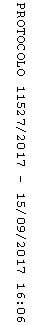 